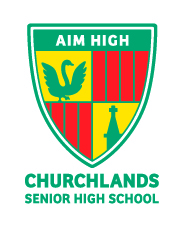 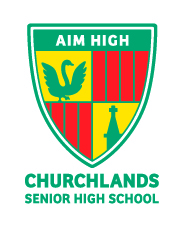 YEAR 12, 2017REQUEST TO CHANGE COURSESName _____________________________ Form __________________________Course (s) to drop________________________ 		__________________________		______________________________________________		__________________________		______________________Course (s) to pick up ________________________		__________________________		______________________________________________		__________________________		______________________Please note the following:Approval for Private Study requires 5 or more ATAR coursesAny request for change to a new ATAR course must be discussed and approved for Head of Learning Area.It is a requirement for WACE that all students must complete four or more ATAR courses OR achieve a Certificate II or above. Students undertaking Certificate II Hospitality will be required to attend a period ‘zero’ one day per week.Checklist (parent/guardian to complete)         2016 Fees paid (if requesting change to high cost option).         List A/B requirement for WACE met.           Course includes four or more ATAR OR a certificate course (if not completed in Year 11).         English has been chosen.         Private Study application approved         Approval from Head of Learning area for change to new ATAR course. HOLA signature required         __________________________________Parent name: _____________________________________ Signature: _____________________ Date: ______________Office use only         MAZE Updated  (* used)                Name added to amendment to fee list        Date ___________Admin signature _______________________________________